Odbor za izbor i imenovanjaKLASA: 029-02/23-02/1URBROJ: 238-01-23-6Zagreb, 22. veljače 2023.Na temelju odredbe članka 34. Statuta Zagrebačke županije („Glasnik Zagrebačke županije“ broj 17/09, 31/09, 4/13, 6/13 - pročišćeni tekst, 5/18, 14/18, 18/18 – pročišćeni tekst, 3/20, 23/20, 6/21 i 10/21-pročišćeni tekst), članka 31. Poslovnika Županijske skupštine Zagrebačke županije („Glasnik Zagrebačke županije“ broj 26/09, 5/13, 6/13 - pročišćeni tekst, 28/17, 5/18, 14/18, 18/18 – pročišćeni tekst, 23/20, 34/20, 10/21 - pročišćeni tekst i 42/21), članka 28. stavka 6. i članka 33. stavka 4. Kodeksa ponašanja članova Županijske skupštine Zagrebačke županije („Glasnik Zagrebačke županije“ broj 37/22), Odbor za izbor i imenovanja Županijske skupštine Zagrebačke županije objavljujeJAVNI POZIV
za predlaganje kandidata za izborpredsjednika Etičkog odborai predsjednika i četiri člana Vijeća časti za provedbu i praćenje Kodeksa ponašanja članova Županijske skupštine Zagrebačke županije
I.Predmet ovog Javnog poziva je prikupljanje prijava kandidata za izbor:predsjednika Etičkog odbora predsjednika i četiri člana Vijeća časti.II.Etički odbor je tijelo koje u prvom stupnju provodi postupak zbog kršenja odredbi Kodeksa na vlastitu inicijativu ili po pritužbama člana predstavničkog tijela, radnog tijela predstavničkog tijela, dužnosnika tijela izvršne vlasti jedinice lokalne i područne (regionalne) samouprave, službenika upravnih odjela jedinice lokalne i područne (regionalne) samouprave ili po pritužbi građana te predlaže predstavničkom tijelu donošenje odluke o usklađenosti postupanja članova predstavničkog tijela s Kodeksom s prijedlogom sankcije za postupanja koja nisu u skladu s odredbama Kodeksa.Etički odbor čine predsjednik i dva člana koje imenuje i razrješuje Županijska skupština Zagrebačke županije, a na temelju provedenog izbora po javnom pozivu. Predsjednik Etičkog odbora imenuje se iz reda osoba nedvojbenog javnog ugleda u lokalnoj zajednici. Predsjednik Etičkog odbora ne može biti nositelj političke dužnosti, niti član političke stranke, odnosno kandidat nezavisne liste zastupljene u Županijskoj skupštini.III.Vijeće časti ustanovljeno je kao tijelo koje u drugom stupnju postupa i odlučuje o odlukama Županijske skupštine o povredama Kodeksa ponašanja članova Županijske skupštine Zagrebačke županije.Vijeće časti ima predsjednika i četiri člana koje imenuje i razrješuje Županijska skupština Zagrebačke županije.Predsjednik i članovi Vijeća časti imenuju se iz reda osoba nedvojbenog javnog ugleda u lokalnoj zajednici.Predsjednik i članovi Vijeća časti ne mogu biti nositelji političke dužnosti, niti članovi političke stranke, odnosno kandidati nezavisne liste zastupljene u Županijskoj skupštini Zagrebačke županije.IV.Mandat predsjednika i članova Etičkog odbora i predsjednika i članova Vijeća časti traje do isteka tekućeg mandata članova Županijske skupštine Zagrebačke županije.V.Obrasci za podnošenje prijedloga za imenovanje s pripadajućim izjavama koje je potrebno dostaviti uz prijavu dostupni su na službenoj Internet Zagrebačke županije: www.zagrebacka-zupanija.hr VI.Rok za podnošenje prijava je zaključno 06. ožujka 2023. godine.VII.Prijave s potrebnom dokumentacijom dostavljaju se na email: z.skupstina-o.uprava@zagrebacka-zupanija.hr ili u pisanom obliku na adresu:ZAGREBAČKA ŽUPANIJA, Upravni odjel za poslove Županijske skupštine i opću upravu, Ulica grada Vukovara 72/V, 10000 Zagreb, s naznakom:„Prijava kandidata za izbor predsjednika Etičkog odbora za provedbu Kodeksa ponašanja članova Županijske skupštine Zagrebačke županije“ili„Prijava kandidata za izbor predsjednika/člana Vijeća časti za provedbu Kodeksa ponašanja članova Županijske skupštine Zagrebačke županije“Navedeni obrazac prijave i pripadajuću izjavu kandidat obavezno vlastoručno potpisuje.Dokumentacija koja se prilaže prijavi uz obrazac: -   životopis kandidata, -  uvjerenje nadležnog suda da se protiv kandidata ne vodi kazneni postupak (ne starije od 6 mjeseci),-	izjava kandidata da nije nositelj političke dužnosti, niti član političke stranke, odnosno kandidat kandidacijske liste grupe birača zastupljene u Županijskoj skupštini Zagrebačke županije.VIII.Nepravodobne prijave i one koje ne ispunjavaju uvjete te nisu podnesene na propisani način neće se razmatrati o čemu će podnositelji biti obaviješteni pisanim putem te na iste nemaju pravo žalbe.IX.Riječi i pojmovi koji imaju rodno značenje bez obzira jesu li u ovom Javnom pozivu korišteni u muškom ili ženskom rodu odnose se na jednak način na muški i ženski rod.X.U slučaju nejasnoća i dodatnih pitanja kandidati se mogu obratiti Upravnom odjelu za poslove Županijske skupštine i opću upravu Zagrebačke županije, putem e-maila: z.skupstina-o.uprava@zagrebacka-zupanija.hr ODBOR ZA IZBOR I IMENOVANJAŽUPANIJSKE SKUPŠTINE ZAGREBAČKE ŽUPANIJE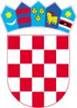 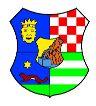           REPUBLIKA HRVATSKA         ZAGREBAČKA ŽUPANIJA         ŽUPANIJSKA SKUPŠTINA